Tohono O'odham Community College	Grade Change Form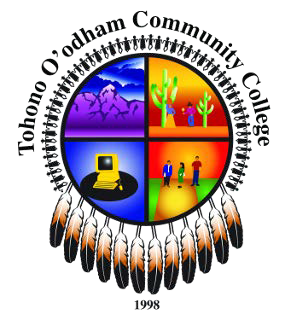 Student Name  	(Student Number)	(Last)	(First)	(Middle)Term Taken  	Year  	Course Number  	Change final grade from	to 	.Specific reason for change (if not a change of “I” within normal one year time limit.)FACULTY MEMBERPlease return copies to Admissions Office One copy goes to Instructor.Printed Name of InstructorSignature of Instructor	DateSignature of Academic DeanDate(If Applicable) LEAVE BLANK BELOW THIS LINE – FOR OFFICE USE ONLYDate Processed	Admissions Office